2012 MAGIP Work Plan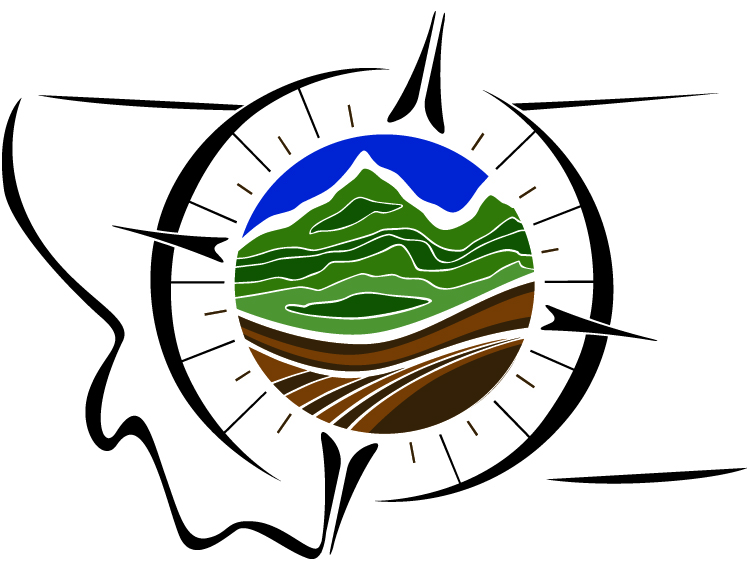 October 2011Last Updated: 9/21/2011	Introduction MAGIP was founded to facilitate communication among GIS professionals and users in Montana, to promote education and professional development, and to advance best practices and standards in GIS data development.  This document represents the planned work for the MAGIP Board of Directors and committees for 2012.2011-2012 MAGIP Board of DirectorsWendy Thingelstad, PresidentMiles Wacker, Vice PresidentLinda Vance, Past PresidentJon Henderson, TreasurerMeghan Burns, SecretaryLance Clampitt, MLIAC RepresentativeMaya Daurio, Education Committee ChairChris Stump, Technical Committee ChairMike Sweet, Interim Professional Development Committee ChairJason Danielson, Member-at-LargeEric Spangenberg, Member-at-Large, Operations and Business Committee ChairMAGIP AdministratorLee MacholzMAGIP Board of Directors Work PlanMAGIP Board DirectivesMaintain an active membership with a committed volunteer base.  [membership]Build a strong foundation of financial and administrative support for MAGIP.  [support]Increase overall value to MAGIP members.  [value]Promote awareness of GIS.  [awareness]2012 Goals & Objectives Goal 1 – Develop and approve Annual Budget for Fiscal Year 2012  [support]  Objectives:Collect budget proposals from committees and subcommittees – October 2011Propose FY2012 budget at October 2011 Board MeetingBring FY2012 budget to a vote at January 2012 Board MeetingWrite a process document to help guide budget process in futureGoal 2 – Support web-based training initiative  [value]  Objectives:Review proposed workflows and components for initial offerings of the web-based training initiativeProvide support in identifying sources for content (provide funding if necessary)Promote use and contribution to the MAGIP membershipGoal 3 – Support membership recruitment and retention efforts  [membership]  Objectives:Assist in recruiting a new Membership Subcommittee ChairReview, discuss, and offer guidance on subcommittee’s proposed ideas for recruitment and retentionGoal 4 – Evaluate potential for Executive Director position  [support]  Objectives:Participate in facilitated discussion regarding role, responsibilities, funding, and feasibility of Executive Director positionAppoint an ad-hoc committee to conduct a needs assessment and make recommendations if the decision is to pursue this idea furtherGoal 5 – Recruit candidates for Board of Directors  [membership]  Objectives:Identify a new Professional Development Chair that will take an active role in the Board and the committeeEnsure that incoming MLIAC is aware that they need to identify a member to sit on the MAGIP Board; get that person ratified on the MAGIP BoardRecruit incoming Vice PresidentRecruit for two incoming Member-At-Large positionsGoal 6 – Provide review and approval for issues brought forward by the Committees  Objectives:Review survey questions prior to release (Prof Dev)Review scholarship and grant announcements (Educ)Review/approve process document supporting scholarship and grant processes (Educ)Review of updated contents of Geospatial Trunks (Educ)Review timeline for 2012 elections (OAB)Review results of web site review (Web)Review, discuss and act on recruitment and retention proposal (Membership)Review/approve recommendations on marketing materials and use of logos (Marketing)Review content of updates to membership application/renewal communications (Admin)Review/approve updates to the Request for Assistance process (Admin)Review implementation of document archive (Admin)Goal 7 – Develop methods to measure Board Directives  Objectives:Match work plan goals, objectives, and tasks to the DirectivesTrack achievements associated with DirectivesCome up with ways to quantify achievements and thus measure progress towards the DirectivesTechnical Committee Work PlanMission Statement:  The MAGIP Technical Committee is responsible for advising the MAGIP Board and professionals using Geographic Information Systems (GIS) in Montana on technical issues relating to the creation, maintenance, and dissemination of geographic data. To promote sound practices and knowledge sharing, the Technical Committee conducts technical sessions, fosters respectful and open dialog among all users, and leads the development of best practices and data standards that are relevant to the Montana GIS community.Chris Stump, Chair2012 Goals & Objectives Provide budget proposal to Treasurer for annual MAGIP budget. – October 2011Goal 1 –Fall Technical Session  [value]  Objectives:Work with the Professional Development committee to identify specific audiences and workshop content. – Q2 2011Begin Planning Effort – Q2 2011Goal 2 – Promote Best Practices for MSDI and Framework Data Content  [value]  Objectives:Work with MLIAC to promote the development and use of MSDI Framework data standards and best practicesWork with MAGIP representative to ask MLIAC to endorse and prioritize idea of Best PracticesEstablish MAGIP as a “reviewer” of Best Practices created via MLIAC-sponsored grant workSuggest an annual review cycle to update Best Practices Produce documentation outlining what a Best Practice is and how to develop oneStart with an overview/status report of existing layers including access, attributes, etcDesign a template for creating Best Practices and work with MSDI theme stewards to populatePromote the use of the web forums on the MAGIP web site for knowledge exchangeGoal 3 –Web-Based Training Initiative  [value]  Objectives:Support the web-based training initiativeProvide content for identified training modulesPromote members to use and contribute to web-based trainingProfessional Development Committee Work PlanMission Statement: The MAGIP Professional Development Committee is responsible for organizing the Intermountain GIS Conference in even-numbered years. It also plans workshops for other times, and is charged with ensuring that the continuing education needs of the membership are met.Mike Sweet, Interim ChairProfessional Development Subcommittees and their respective chairs:Conference Subcommittee – Mindy Cochran and Wendy Thingelstad, co-chairsMentoring Subcommittee – Diane Papineau, chairWeb Training Subcommittee – TBDAwards Subcommittee – seasonal2012 Goals & Objectives Provide budget proposal to Treasurer for annual MAGIP budget. – October 2011Actively search for new committee chairGoal 1 – Annual Survey(s)  [value]  Objectives:Produce and execute multiple small surveys targeting specific topicsPotential topics are listed in retreat notes; priorities include parallel professional organizations, training vehicles, membership benefits, and private sector needsMake outcomes readily available to members; include results in outreach at events and via web and emailGoal 2 – Web-Based Training Initiative  [value]  Objectives:Begin development of a web-based training initiativeSelect 1-2 workflows to use for initial web-based training initiativeCreate detailed list of topics/components within each given workflowIdentify sources to contribute content for each component of the workflow (see retreat notes)Assist in content development as neededDevelop concept of online training library and post content to web siteOutreach to members – encourage members to use and contributeContent ultimately for members only (maybe first module in a workflow is public?)Stress that this will succeed only if users engage; if you know something, share it, if you need something, find itGoal 3 – Professional Portfolios  [value]  Objectives:Research models for providing a professional portfolio serviceOutline what a portfolio contains/looks like and share on the web siteMentoring subcommitteeGoal 1 – Continue prototype phase (phase II) of developing the mentoring program  [value]  Objectives:Complete documentation of prototype phasePresent outcomes of the prototype phase to the BoardGoal 2 – Phase III development of the mentoring program  [value]  Objectives:Promote program to membershipMonitor programConference subcommitteeGoal 1 – 2012 Intermountain GIS Conference planning  [value]  Objectives: (not all tasks are listed here)Advertise conference as widely as possibleRecruit vendorsRecruit presentationsRecruit specific topics via tract chairsVia call for proposals and call for postersDevelop conference scheduleDecide on and purchase conference swagDevelop conference web site and web-based registrationPlan Public Night and other during-conference eventsConvene Awards CommitteeArrange workshopsPut on a great conference! Goal 2 – 2012 Intermountain GIS Conference post-conference tasks  [support]  Objectives:Ensure that all workshop presenters, tract chairs, individual presenters, and vendors get thank-you lettersSummarize conference to MAGIP BoardSuccessesIssues/failuresBudgetPackage documentation and archive for the next conference committeeEducation Committee Work PlanMission Statement: The Education Committee serves to promote the exchange of Geographic Information Technology to K-12, colleges and universities and the public through grants, scholarships, training and mentoring.Maya Daurio, ChairEducation Subcommittees and their respective chairs:Scholarship subcommittee – seasonalGrant subcommittee – seasonal2012 Goals & Objectives Provide budget proposal to Treasurer for annual MAGIP budget. – October 2011Solicit for committee membershipGoal 1 – Create updated documentation for Education Committee – January 2011  [support]  Objectives:Application processes, requirements, eligibility, and expectations for recipients for Higher Education Scholarship and K-12 Educational GrantScholarship and Grant subcommittee structure and processesGoal 2 – Higher Education Scholarship – January 2011 to April 2012 (Committee, Scholarship Subcommittee)  [value]  Objectives:Improve announcement and advertisement of scholarship opportunities with Montana schoolsCompile and maintain a contact list for educational facilities that may have interested/eligible studentsDistribute scholarship announcement – December 2011Receive and review scholarship applications – March 2012Announce scholarship recipient – April 2012Goal 3 –K-12 Educational Grant – January 2011 to April 2012 (Committee, Grant Subcommittee)  [value]  Objectives:Improve announcement and advertisement of grant opportunities with Montana schoolsCompile and maintain a contact list for educational facilities that may have interested/eligible teachersDistribute grant announcement (in association with Montana Geographic Alliance) – December 2011Receive and review grant applications – March 2012Announce grant recipient – April 2012Goal 4 – Geospatial Trunks – Ongoing  [value]  Objectives:Inventory K-5 trunk – completeInventory 6-12 trunkCollect materials to update K-5 trunk from USGS, National Geographic, AAG, NOAA, etc – by Summer 2012Collaborate with the Montana Geographic Alliance to create a virtual trunk online to replace the 6-12 trunk – by Summer 2012Utilizing the $1000 allocated for this purpose in 2009 Education Committee BudgetProvide monetary support to Montana Natural History Center for promoting and maintaining GIS and GPS trunks.Operations and Business Committee Work PlanDraft Mission Statement: The purpose of the Operations & Business Committee is to oversee the basic needs and ongoing tasks needed to support the Association.Eric Spangenberg, ChairOperations & Business’ Subcommittees and their respective chairs:Marketing Subcommittee – ChairMembership Subcommittee – ChairWeb Subcommittee – Jason Danielson, Chair2012 Goals & Objectives Provide budget proposal to Treasurer for annual MAGIP budget. – October 2011Solicit for new Membership Subcommittee ChairSolicit for new Marketing Subcommittee ChairGoal 1 – Oversee the MAGIP elections for 2012  [support]  Objectives:Update Board of Directors web page to include Board members’ terms of serviceSet timeline for 2012 MAGIP Elections (and annual calendar) – December 2011Start recruitment for new Board representation – January 2012Create 2012 elections committee to be overseen by the MAGIP Past President – January 2012Complete elections – May 2012Document procedures for future elections on a BOD-only web pageGoal 2 – Develop relationships with other professional organizations  [awareness]  Objectives:Work with Professional Development Committee to survey membership on parallel professional organizationsDevelop list of professional organizations to pursue relationships withGet a MAGIP email address (something like: magip.mt+outreach@gmail.com) on the list serves for identified organizationsDevelop a list of possible ways we can develop relationships with these organizations (e.g. cross-posting events on calendars, etc)Pursue relationships with these organizationsGoal 3 – Review and organize MAGIP resources  [support]  Objectives:Collect and organize office materials – TBDEstablish a storage area for office materials – TBDWeb SubcommitteeGoal 1 – Maintain a Website that fosters both organizational and individual professional development while providing current, easily accessible information  [value/awareness]  Objectives:Update contentMaintain policy and procedures documentSend out “reminder” emails to promote the site and prompt members to utilize the services and information providedInvestigate the option of offering a service for members to develop Professional Portfolios in cooperation with the Professional Development Committee; specifically, research the application necessary to support this functionality.Goal 2 – Conduct an annual review of the MAGIP website  [value]  Objectives:Evaluate web site for visual design, aesthetic, and consistencyEvaluate web site for usability, accessibility and flowEvaluate web site contentMake recommendations for updatesGoal 3 –Support the web-based training initiative  [value]  Objectives:Develop a schema for providing a web-based training environment within the current MAGIP web siteDevelop pages as necessary to support this initiativeMarketing SubcommitteeGoal 1 –Discuss use and security of the MAGIP logo  [support]
  Objectives:Evaluate how logo is distributedEvaluate need for watermark within MAGIP logo
Goal 2 –Explore costs/opportunities for MAGIP printed materials and swag  [value/support]
  Objectives:Work with the Membership Subcommittee to investigate feasibility of small swag items for new membersEnsure that MAGIP logo is included on event-specific swagEvaluate need for printed materials (e.g. stationary, letterhead, etc) and make recommendation to the BoardEvaluate MAGIP swag items and how they will be distributed and make recommendation to the Board
Goal 3 – Develop and implement a Marketing Strategy for the overall promotion of MAGIP  [value/support/awareness/membership]  Objectives:Research Marketing Strategies for Nonprofit associationsCreate first draft of the Marketing strategyObtain MAGIP Board approval of Marketing StrategyImplement Marketing StrategyMembership SubcommitteeMission Statement:  The goal of the Membership Subcommittee is to be successful in the recruitment of new members, retention of existing members and maintain appropriate levels of membership and associated benefits of MAGIP members.Goal 1 – Recruit new leadership for the Membership Subcommittee  [membership]Goal 2 – Address the retention, recruitment and maintenance of MAGIP membership  [value/membership]  Objectives:Generate a list of ideas on recruitment and retention to bring to the Board for discussionWork with the Marketing Subcommittee to investigate cost of small swag items that can be sent to new members (e.g. a pen and sticky notes, or a refrigerator magnet)Pursue items identified by the Subcommittee and the Board to support membershipAdministrative Work PlanLee Macholz, MAGIP Administrator2012 Goals and Objectives2012 Work Plan – October 2011  [support]Compile work plan, including crosswalk from committee goals to Board directivesDistribute final work plan2010 – 2011 annual report of accomplishments – November 2011  [support]Revise membership communications – December 2011  [support/membership]Create renewal/lapsed surveysRevise membership/renewal/lapsed noticesWrite welcome letter for new membersCreate a resources / document archive  [support]Create and store event-specific and generic certificates of participation/presentationDevelop and populate a digital resource repository for official Board documents (i.e. certificates, event planning materials, member letters, process documents, work plans, etc)MAGIP activities database  [support/value]Finish populating database with presentations from past eventsDevelop some standard searches and reportsWrite a document outlining what information is needed (and from whom) to maintain database into the futureWork towards making the database accessible/searchable to members on the web  Provide administrative support for the 2012 Conference subcommittee – Through April 2012  [support/value]Tract chair coordinatorReceive presentation proposalsCreation of the full conference schedule and room assignmentsAdminister registrationOversee conference web siteOversee conference bookletFacilitate MT SummitMaintain membership functionality within Wild Apricot – Ongoing  [support]Query for new members’ committee interests and distribute – Bi-monthly Maintain membership and renewal dates – Ongoing Review and update Request for Assistance documents and proceduresMaintain MAGIP’s google calendar – ongoing  [support]Facilitate discussion of a paid Executive Director position for MAGIP – January 2012  [support]Other administrative duties as assigned – Ongoing  [support]